新 书 推 荐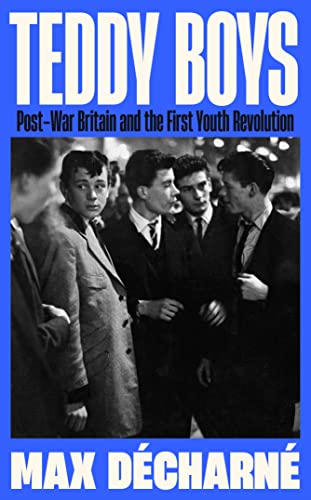 中文书名：《泰迪男孩：战后的英国和第一次青年革命》英文书名：Teddy Boys: Post-War Britain and the First Youth Revolution作    者：Max Décharné 出 版 社：Profile代理公司：ANA/Lauren页    数：320页出版时间：2024年1月代理地区：中国大陆、台湾审读资料：电子稿类    型：大众文化内容简介：二战后的英国具有反叛精神的一代青年反主流文化销售亮点：一部无厘头文化史，面向对上世纪英国文化感兴趣的音乐和历史爱好者以平易近人、生动活泼的方式讲述了一段现代英国史，不逊色于大卫-基纳斯顿和大卫-赫普沃思的作品。Max Décharné 是一位优秀的作家和音乐家，前一本书《庸俗的语言：英国俚语的另类历史》（Vulgar Tongues: An Alternative History of British Slang）获得好评如潮。泰迪男孩（Teddy Boys）以其垂坠的西装、绒面革爬山鞋和油光锃亮的头发，定义了在单调的服装、战后废墟和罐头晚餐中长大的一代青少年。从爱德华时代的时尚起源，到小报对犯罪、酗酒和混乱的担忧，泰迪男孩的故事让人们看到了二战后在不断挣扎中前进的英国社会。20世纪50年代，工人阶级青少年在街头找到了一种通过穿着、言谈和社交方式来展现自我的方式。那时，人们看到 "泰迪男孩"（Teds），都会避而远之。音乐家兼作家马克斯-德查内（Max Décharné）追溯了Teds的崛起，从摇滚乐的兴起谈到诺丁山种族骚乱，以及这一代年轻人在战后英国掀起的轩然大波。《泰迪男孩》表现了作者非凡的洞察力，巧妙地勾勒出猫王和德里克-本特利、比利-弗瑞和奥斯瓦尔德-莫斯利的生活环境，是英国第一波青年反主流文化的故事。作者简介：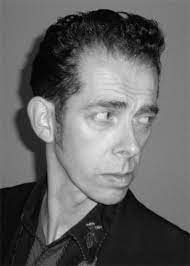 马克斯-德查内（Max Décharné） 曾是Gallon Drunk 乐队成员，自1994年以来一直与乐队The Flaming Stars合作。他是20世纪五六十年代反主流文化权威，著有《庸俗的语言》（Vulgar Tongues: An Alternative History of British Slang）、A Rocket in My Pocket和Hardboiled Hollywood。他现居伦敦。目录：导言 - 不要害怕爬山虎第1章 - 压抑期望第2章 - 和埃迪一样第3章 - 我不是少年犯第4章 - 普通攻击第5章 - 节拍！节拍！节拍！第6章 - 我们是泰迪男孩第7章 - 头号公敌第8章 - 在城里第9章 - 我们要教你摇滚第10章 - 透过望远镜第11章 - 下水管里的滴水声第12章 - 西十一区的刀尾言 - 我的这帮老伙计感谢您的阅读！请将反馈信息发至：版权负责人Email ： Rights@nurnberg.com.cn安德鲁·纳伯格联合国际有限公司北京代表处北京市海淀区中关村大街甲59号中国人民大学文化大厦1705室,邮编：100872电话：010-82504106, 传真：010-82504200公司网址： http://www.nurnberg.com.cn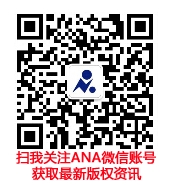 书目下载： http://www.nurnberg.com.cn/booklist_zh/list.aspx书讯浏览： http://www.nurnberg.com.cn/book/book.aspx视频推荐： http://www.nurnberg.com.cn/video/video.aspx豆瓣小站： http://site.douban.com/110577/新浪微博：安德鲁纳伯格公司的微博_微博(weibo.com)微信订阅号：ANABJ2002